Nestlé BEBA OPTIPRO Comfort 1PRODUCT NAMENestlé BEBA OPTIPRO Comfort 1, instantní mléčná kojenecká výživa s bakteriemi mléčného kvašení L.reutri, od narození, 800g plechTEXTBEBA OPTIPRO Comfort 1 je prémiová výživa od Nestlé vyvinutá na základě 60 let výzkumu mateřského mléka.Obsahuje unikátní kombinaci složek:OPTIPRO – speciální proces k získání směsi bílkovin s cílem přiblížit se mateřskému mlékuProbiotické bakterie – L.reuteriPrebiotickou směs GOS/FOSVitamíny a minerální látkyPokud je vaše miminko s naším výrobkem spokojené, od 6. měsíce doporučujeme přejít na naší navazující novinku BEBA OPTIPRO Comfort 2.VÝHODY BALENÍBEBA OPTIPRO Comfort 1  najdete v praktickém a prémiovém balení: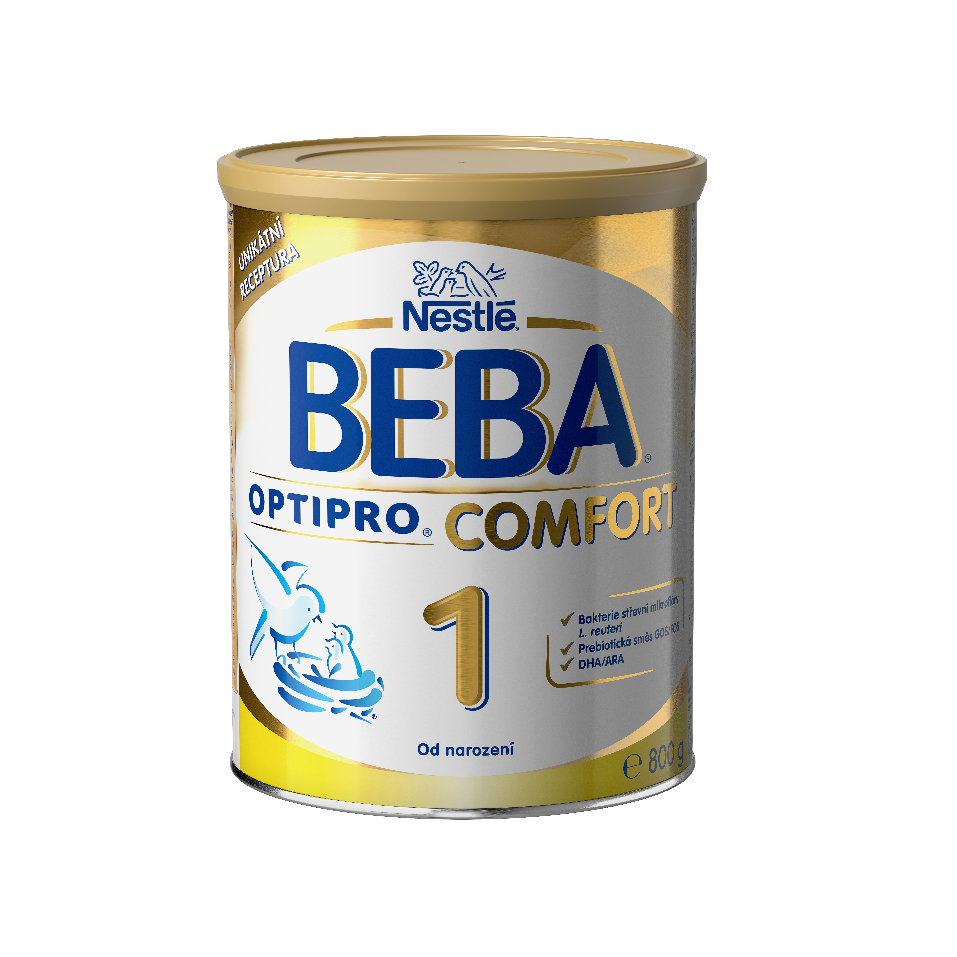 Plechovka je dobře chráněna před vzduchem a vlhkostí.Odměrka je uložená v odděleném prostoru plechovky a tím je zajištěno hygienické řešení.Díky průhlednému víčku můžete ihned vidět, kolik prášku zbývá v plechovce.Kromě toho je plechovka 100% recyklovatelná.Starou plechovku můžete použít dále, například jako dózu v kuchyni či pro uložení tužek. SLOŽENÍOdtučněné mléko 60,4 %Mléčná syrovátkaRostlinné oleje (palmový, řepkový nízkoerukový, kokosový, slunečnicový)MaltodextrinSušený výrobek mléčné syrovátkyLaktózaGalaktooligosacharidy (z mléka) 1,8 %Minerální látky (vápenaté soli kyseliny citronové, citronan draselný, vápenaté soli kyseliny fosforečné, chlorid hořečnatý, citronan sodný, chlorid sodný, síran železnatý, síran zinečnatý, síran měďnatý, jodid draselný, selenan sodný)Emulgátor (sójový lecitin)Fruktooligosacharidy 0,1 %Vitamíny (L-askorbát sodný, DL-α-tokoferyl-acetát, D-pantothenát vápenatý, nikotinamid, thiamin-mononitrát, retinyl-acetát, pyridoxin-hydrochlorid, riboflaflavin, kyselina listová, fyllochinon, biotin, cholekalciferol, kyanokobalamin)Bakterie mléčného kvašení (Lactobacillus reuteri DSM 17938; 8,9 x 10⁷ KTJ/100 g prášku na konci minimální trvanlivosti)NUTRIČNÍ HODNOTYALERGENYMléko - ObsahujeSója - ObsahujeMOHLO BY VÁS ZAJÍMAT:Jsme první výrobci kojenecké výživy na světě!Roku 1867 Henri Nestlé, představil světu 1. náhradní výživu – Farina Lactée.Mateřské mléko je pro dítě tou nejlepší stravou. Jeho výzkumem se zabýváme již 60 let!Jsme experti na bílkovinu – máme patentovaný proces OPTIPRO k získání směsi bílkovin podle vzoru mateřského mléka.Věříme, že každý problém má své řešení. Proto máme speciální výživu pro kojence s trávicími potížemi či alergiemi v rodině.HISTORIE KOJENECKÉ VÝŽIVY NESTLÉMalé děti jsou velmi křehké, a proto je důležité, aby jejich jídlo splňovalo přísné požadavky na výživu. V  Nestlé to víme již 150 let a vyrábíme produkty té nejlepší kvality po vzoru mateřského mléka, vyhovují specifickým požadavkům miminek. Jak to všechno začalo?V 19. století panovala v Evropě vysoká dětská úmrtnost, která byla částečně způsobena nedostatkem správné výživy pro děti. Henri Nestlé, německý chemik v té době ztratil sourozence a to ho vybudilo k tomu, aby přišel s alternativou pro matky, které nemohly kojit. Jednalo se o revoluční průlom ve snižování dětské úmrtnosti.Během jednoho roku se jeho první kojenecká výživa – Farina Lactee rozšířila po celé Evropě. To byl začátek vývoje společnosti Nestlé, prvního výrobce kojenecké výživy na světě. Dnes má Nestlé Research Center v Luasanne ve Švýcarsku více než 300 výzkumných pracovníků a je největším výzkumným centrum pro výživu.NÁVOD NA PŘÍPRAVUPřed přípravou kojenecké výživy si důkladně umyjte ruce. Láhev, uzávěr a savičku důkladně vymyjte a vyvařte 5 minut.Pět minut povařte pitnou vodu vhodnou pro kojence a nechte ochladit.Polovinu převařené vody (viz tabulka), ochlazené asi na 40 °C, vlijte do nádoby. Teplota vody nad 45 °C bakterie mléčného kvašení ničí!Přiloženou odměrkou odměřte prášek (viz tabulka) a nasypte do nádoby. Prášek v odměrce musí být vždy zarovnaný!Důkladně protřepte.Doplňte lahev převařenou vodou do požadovaného množství (viz tabulka) a ještě jednou důkladně protřepte, aby se prášek rozpustil.Ověřte vyhovující teplotu připravené výživy.Po každém použití obal důkladně uzavřete a skladujte v suchu v pokojové teplotě.KONTAKTNÍ INFORMACEVÝROBCENestlé France – Nestlé Plant BouéRue des Fabrique 14024 50 Boué, AisneFrancieDISTRIBUTORNestlé Česko s.r.o.
Mezi Vodami 2035/31
143 20 Praha 4
Česká republika
Tel.: 800 135 135Chcete se dozvědět více? Podívejte se na náš průvodce prvními roky s miminkem:  www.nestlebaby.czUKÁZKA:Úvodní fotka – jednotlivé části zasíláme ve formátu PSD v příloze (žluté pozadí, 3D model plechovky)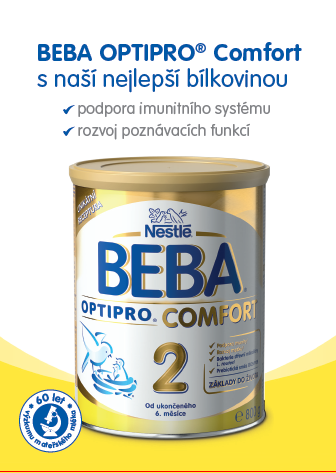 
JednotkyNa 100 g práškuNa 100 ml připravené výživyEnergiekJ2064280kcal49367Tuky: z toho:g243,2nasycené mastné kyselinyg9,41,3kyselina linolovámg3800517kys. a-linolenovámg46063Sacharidy: z toho:g598,0cukry: z toho:g385,1laktózag364,8Vlákninag2,9<0,5Bílkovinyg9,61,3Minerální látkySodíkmg18024Draslíkmg55074,8Vápníkmg54073,5Fosformg30040,8Hořčíkmg50,06,80Manganµg506,8Selenµg8,61,2Železomg7,3 / 91 %*0,99 / 12 %*Jódµg13017,7Měďµg36049Zinekmg5,2 / 104 %*0,71 / 14 %*Chloridymg34046,2Fluoridyµg<60<8,2VitamínyVitamín Aµg RE530 / 133 %*72,1 / 18 %*Vitamín Dµg9,0 / 129 %*1,2 / 17 %*Vitamín Emg TE9,01,2Vitamín Kµg466,3Vitamín Cmg85 / 189 %*12 / 27 %*Vitamín B1 (thiamin)µg1000136Vitamín B2 (riboflavin)µg1200163Niacinmg4,40,60Vitamín B6 (pyridoxin)µg54073Kyselina listováµg12016,3Kys. pantothenovámg5,50,70Vitamín B12µg1,20,16Biotinµg162,2*Referenční hodnotyVelikost odměrky: 4,5 g13,6 g prášku + 90 ml vody = 100 ml připravené výživy